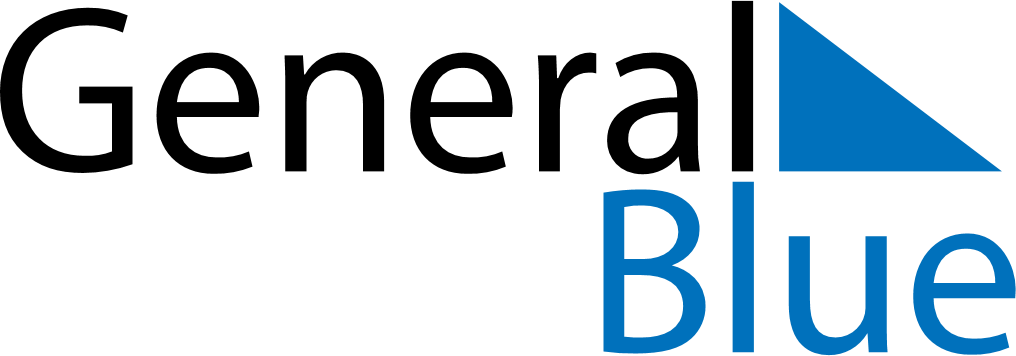 February 1996February 1996February 1996February 1996February 1996SundayMondayTuesdayWednesdayThursdayFridaySaturday1234567891011121314151617181920212223242526272829